…………………………………………………………………………………………………………………………………………………………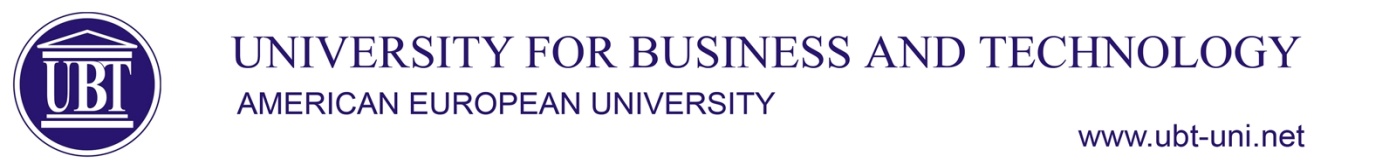 BSc Arkitekture dhe Planifikim Hapsinore LëndaMATERIALET NE ARKITEKTUREMATERIALET NE ARKITEKTUREMATERIALET NE ARKITEKTUREMATERIALET NE ARKITEKTURELëndaLlojiSemestriECTSKodiLëndaOBLIGATIVE (O)3430-MAR-255Ligjëruesi i lëndësMuhamet Ahmeti,DrMuhamet Ahmeti,DrMuhamet Ahmeti,DrMuhamet Ahmeti,DrAsistenti i lëndësDriton Kryziu , can.Dr  , Visar Krelani .DrDriton Kryziu , can.Dr  , Visar Krelani .DrDriton Kryziu , can.Dr  , Visar Krelani .DrDriton Kryziu , can.Dr  , Visar Krelani .DrTutori i lëndësQëllimet dhe objektivatArritja e njohurive për rolin dhe rëndësinë e materialeve ne arkitekture si dhe përdorimi i tyre ne projekte e ndryshme . Te studiohen vetit themelore teknologjike dhe kimike, ndërsa detalishte shqyrtohen dhe analizohen vetit fiziko-teknike: të gurit, prodhimeve të qeramikës, agregatit, materialëve lidhëseve (minerale, autoklave, organike), llaqit, betonit (të lehtë, të rëndomtë, të rënd, kompozit), aditivë për beton, drurit dhe çelikut. Në varësi prej llojit të materialit veçmas theksohen vetit pozitive dhe negative, qëndrueshmëria , jetëgjatësia dhe përdorimi i tyre në praktiken e përditshme në ndërtimtari dhe arkitekturë. Analizohen dhe studiohen materialet me te raja qe zbatohen ne arkitekture , vetit pozitive dhe negative te aplikimit dhe përdorimit te tyre ..  Arritja e njohurive për rolin dhe rëndësinë e materialeve ne arkitekture si dhe përdorimi i tyre ne projekte e ndryshme . Te studiohen vetit themelore teknologjike dhe kimike, ndërsa detalishte shqyrtohen dhe analizohen vetit fiziko-teknike: të gurit, prodhimeve të qeramikës, agregatit, materialëve lidhëseve (minerale, autoklave, organike), llaqit, betonit (të lehtë, të rëndomtë, të rënd, kompozit), aditivë për beton, drurit dhe çelikut. Në varësi prej llojit të materialit veçmas theksohen vetit pozitive dhe negative, qëndrueshmëria , jetëgjatësia dhe përdorimi i tyre në praktiken e përditshme në ndërtimtari dhe arkitekturë. Analizohen dhe studiohen materialet me te raja qe zbatohen ne arkitekture , vetit pozitive dhe negative te aplikimit dhe përdorimit te tyre ..  Arritja e njohurive për rolin dhe rëndësinë e materialeve ne arkitekture si dhe përdorimi i tyre ne projekte e ndryshme . Te studiohen vetit themelore teknologjike dhe kimike, ndërsa detalishte shqyrtohen dhe analizohen vetit fiziko-teknike: të gurit, prodhimeve të qeramikës, agregatit, materialëve lidhëseve (minerale, autoklave, organike), llaqit, betonit (të lehtë, të rëndomtë, të rënd, kompozit), aditivë për beton, drurit dhe çelikut. Në varësi prej llojit të materialit veçmas theksohen vetit pozitive dhe negative, qëndrueshmëria , jetëgjatësia dhe përdorimi i tyre në praktiken e përditshme në ndërtimtari dhe arkitekturë. Analizohen dhe studiohen materialet me te raja qe zbatohen ne arkitekture , vetit pozitive dhe negative te aplikimit dhe përdorimit te tyre ..  Arritja e njohurive për rolin dhe rëndësinë e materialeve ne arkitekture si dhe përdorimi i tyre ne projekte e ndryshme . Te studiohen vetit themelore teknologjike dhe kimike, ndërsa detalishte shqyrtohen dhe analizohen vetit fiziko-teknike: të gurit, prodhimeve të qeramikës, agregatit, materialëve lidhëseve (minerale, autoklave, organike), llaqit, betonit (të lehtë, të rëndomtë, të rënd, kompozit), aditivë për beton, drurit dhe çelikut. Në varësi prej llojit të materialit veçmas theksohen vetit pozitive dhe negative, qëndrueshmëria , jetëgjatësia dhe përdorimi i tyre në praktiken e përditshme në ndërtimtari dhe arkitekturë. Analizohen dhe studiohen materialet me te raja qe zbatohen ne arkitekture , vetit pozitive dhe negative te aplikimit dhe përdorimit te tyre ..  Rezultatet e pritshmeNjohja me vetit themelore dhe me zbatimin praktik të materialeve kryesore qe aplikohen ne projekte e ndryshme arkitektonike .Njohja e përdorimit te materialeve varësisht nga pozicioni i elementëve konstruktive e po ashtu edhe kushteve te përdorimit te këtyre materialeve ,Njohja me mënyrën e përzgjedhjes , metodat e shqyrtimeve te vetive te materialeve te aplikueshme ne arkitekture ,Njohurit baze edhe për materialet me te reja ne arkitekture ,, materialeve te mençura ,, dhe fushat e veprimit te këtyre materialeve , përdorimi i nanao teknologjisë dhe ndikim e kësaj teknologjie ne vetitë e materialeve  dhe konstruksioneve ne përgjithësi. Njohja me vetit themelore dhe me zbatimin praktik të materialeve kryesore qe aplikohen ne projekte e ndryshme arkitektonike .Njohja e përdorimit te materialeve varësisht nga pozicioni i elementëve konstruktive e po ashtu edhe kushteve te përdorimit te këtyre materialeve ,Njohja me mënyrën e përzgjedhjes , metodat e shqyrtimeve te vetive te materialeve te aplikueshme ne arkitekture ,Njohurit baze edhe për materialet me te reja ne arkitekture ,, materialeve te mençura ,, dhe fushat e veprimit te këtyre materialeve , përdorimi i nanao teknologjisë dhe ndikim e kësaj teknologjie ne vetitë e materialeve  dhe konstruksioneve ne përgjithësi. Njohja me vetit themelore dhe me zbatimin praktik të materialeve kryesore qe aplikohen ne projekte e ndryshme arkitektonike .Njohja e përdorimit te materialeve varësisht nga pozicioni i elementëve konstruktive e po ashtu edhe kushteve te përdorimit te këtyre materialeve ,Njohja me mënyrën e përzgjedhjes , metodat e shqyrtimeve te vetive te materialeve te aplikueshme ne arkitekture ,Njohurit baze edhe për materialet me te reja ne arkitekture ,, materialeve te mençura ,, dhe fushat e veprimit te këtyre materialeve , përdorimi i nanao teknologjisë dhe ndikim e kësaj teknologjie ne vetitë e materialeve  dhe konstruksioneve ne përgjithësi. Njohja me vetit themelore dhe me zbatimin praktik të materialeve kryesore qe aplikohen ne projekte e ndryshme arkitektonike .Njohja e përdorimit te materialeve varësisht nga pozicioni i elementëve konstruktive e po ashtu edhe kushteve te përdorimit te këtyre materialeve ,Njohja me mënyrën e përzgjedhjes , metodat e shqyrtimeve te vetive te materialeve te aplikueshme ne arkitekture ,Njohurit baze edhe për materialet me te reja ne arkitekture ,, materialeve te mençura ,, dhe fushat e veprimit te këtyre materialeve , përdorimi i nanao teknologjisë dhe ndikim e kësaj teknologjie ne vetitë e materialeve  dhe konstruksioneve ne përgjithësi. 